British Riding Clubs• Ride Together • Train Together • Compete Together • Have Fun TogetherBRC AREA 10 LIAISON COMMITTEE PRESENTS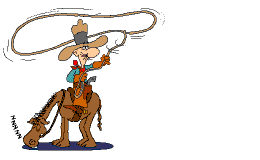 WESTERN RIDING TRAINING CLINIC   JULY 8TH 201710am / 11.30am     Trainer Pauline BrimsonA chance to find out more what Western riding is all about and to practice the skills. 2 groups of up to 3 riders. No Western experience needed. Some saddles available if they fit your horse!To be held at FALLOWBROOK Western Riding, East Peckham run by David and Pauline Brimson.Pauline may be known to some members as she used to ride affiliated dressage to Medium, and was a List 4 BD judge. She is now one of a handful of UKCC Level 4 coaches, and the only one specialising in Western riding. Fallowbrook is based at Crowhurst Farmyard which is OPPOSITE Crowhurst Hop Farm. Bullen Lane, East Peckham, TN12 5LP. Sign at the gate says Loosley Sectional Buildings and Hygenius. Our gates are at the end of the yard on the left. Parking in the large yard outside gates[Approx 5 minutes from A26 / 7 Mile Lane roundabout]
BRC Area 10 members £15 [this day is subsidised by BRC Training Grant]  Non BRC members £20 [f space available]Very limited numbers – entries close July 1st or earlier if full[late entries may be accepted online after this date- please contact the secretary]All enquiries to Wendy Neath preferably by email. wendy.neath@btinternet.com  07802 676896 Enter and pay online at www.clubentries.com/maidstonercOr by cheque payable to BRC No10 Area Training [please use this exact account name] sent to Wendy Neath at above addressENTRY FORM Western  July  8th-------------------------------------------------------------------------------------------RIDER	_______________________________________________________BRC club _______________________________________________________HORSE Name / size / type_______________________________________________________ANY  WESTERN EXPERIENCE?_____________________________________________________ADDRESS_______________________________________________________MOBILE NUMBER_______________________________________________________EMAIL ADDRESS for timesANY TIME CONSTRAINTS / SPECIAL REQUESTSFee enclosed		£15 / £20 BRC Area 10  or £18 / £22 non BRC